NOTICE OF PUBLIC HEARINGandNOTICE OF AVAILABILITYPara una versión española de este aviso de audiencia, visite www.adeca.alabama.gov. Para traducciones al español de los documentos mencionados en este aviso, escriba al Departamento de Alabama de Asuntos Económicos y de la Comunidad, PO Box 5690, Montgomery, Alabama 36103-5690, o por correo electrónico Shabbir.olia@adeca.alabama.gov.State of Alabama 2015-2019 Five Year Consolidated Plan, andProgram Year 2015 Annual Action Plans for CDBG, HOME, ESG, and HOPWAOn behalf of the State of Alabama, the Alabama Department of Economic and Community Affairs (ADECA) and the Alabama Housing Finance Authority (AHFA) developed the Five-Year Consolidated Plan for Program Years 2015-2019.  ADECA has also prepared the PY2015 Annual Action Plans for the Community Development Block Grant Program (CDBG), the Emergency Solutions Grants Program (ESG), and the Housing Opportunities for Persons with AIDS Program (HOPWA).  AHFA has prepared the PY2015 Annual Action Plan for the Home Investment Partnerships Program (HOME).  Collectively, these Plans summarize housing and community development needs in the State and a strategy to meet those needs using federal funding from the U. S. Department of Housing and Urban Development (HUD).  Specifically, the plans describe how eligible entities can access funding through these programs to address those needs.  The State of Alabama will hold a public hearing to discuss the proposed Five Year Consolidated Plan for 2015-2019 and proposed PY2015 Annual Action Plans for the four programs.  The hearing will be held on the date, time, and location as shown below:	Date:	Friday, February 27, 2015	Time:	11:00 AM	Place:	Alabama Center for Commerce, 7th Floor Auditorium		401 Adams Avenue, Montgomery, Alabama 36104Free parking will be available in the Alabama Center for Commerce parking deck, located across the street.  Attendees should use the South Decatur Street entrance to the parking deck; the access code will be 3253*.  The purpose of this hearing will be to provide general program information and to receive input from interested parties.  The State plans to discuss (1) the anticipated amount of funds available for PY2015, (2) the range of activities that may be funded, and (3) other administrative details.  The following priorities are established for the four programs:  For the CDBG Program, the housing-related priority is single family, owner-occupied rehabilitation.  For the ESG Program, the housing priority is to provide rental assistance to prevent homelessness and re-house homeless persons.  For the HOPWA Program, the housing priorities are rental assistance, operations of housing, and supportive services to keep people stably housed and in healthcare.  And for the HOME Program, the housing priority is new construction of affordable rental units across the State.  For non-housing needs, the priorities consist of essential community facilities and the promotion of economic development programs.  Draft copies of the Consolidated Plan, including the PY2015 Annual Action Plans, may be viewed at www.adeca.alabama.gov or at the ADECA office at 401 Adams Avenue, Room 500, Montgomery, Alabama 36104, beginning February 27, 2015.  Attendees and interested parties may offer public comments at the hearing or submit written comments to the State.  Written comments should be received in the ADECA office no later than March 30, 2015.  Comments should be addressed to Mr. Shabbir Olia, ADECA, P.O. Box 5690, Montgomery, AL 36103-5690, or e-mailed to Shabbir.olia@adeca.alabama.gov.  Persons with disabilities or special needs who may require special materials, services, or assistance should call Mr. Shabbir Olia at 334-242-5468 or write to him at the address or email listed above no later than February 24, 2015.  The location of the public hearing is handicap accessible.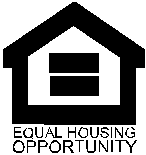 